English GuideNivel:    PRIMERO   MEDIO Departamento de Idioma Extranjero Inglés.Name: ____________________________Grade: _______   Date : _________________Objetivo :  Leer y comprender texto breve simple y reforzar vocabulario.COMPRENSIÓN LECTORAWhich notice  (A-H) says this  (1-5) ?For questions 1-5 , mark the correct letter A-H. ( para las preguntas 1-5 marca la letra correcta A-H.)Example: 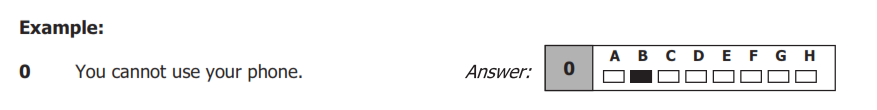 Write the new vocabulary and make a sentence. ( Escribe el vocabulario nuevo y realiza una oración )________________________________________________________________________________________________________________________     Autoevaluación             Responde esta autoevaluación con una (X)  frente a cada opción.                                                                                                                                          Sí                 NoLeí y entendí el objetivo de la guía                                                                      Leí y entendí las instrucciones de cada ítemMe concentré para realizar la guía en un tiempo moderadoMe fue fácil entender en inglés cada párrafo del textoRecurrí y busqué nuevas palabras en el diccionarioDemostré una actitud positiva hacia el aprendizaje del idioma inglésRealicé la guía de manera individual y autónoma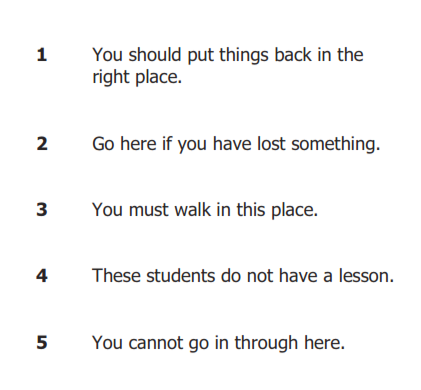 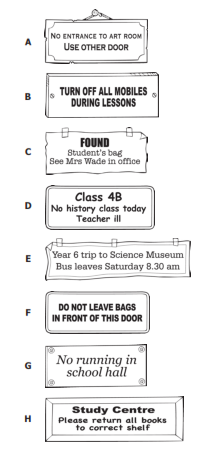 